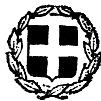                                                                                                                    ΑΙΤΗΣΗ ΠΡΟΜΗΘΕΙΑΣ ΥΛΙΚΟΥ                         ΕΛΛΗΝΙΚΗ ΔΗΜΟΚΡΑΤΙΑ                                                                          ΗΜΕΡΟΜΗΝΙΑ  20-06-2022                                      6η Υ.ΠΕ. ΠΕΛΟΠΟΝΝΗΣΟΥ, ΙΟΝΙΩΝ ΝΗΣΩΝ,                                       Αριθ. Πρωτ.:       4745                        ΗΠΕΙΡΟΥ ΚΑΙ ΔΥΤ. ΕΛΛΑΔΑΣ                                                   ΓΕΝΙΚΟ ΝΟΣΟΚΟΜΕΙΟ ΑΡΓΟΛΙΔΟΣΝΟΣΗΛΕΥΤΙΚΗ ΜΟΝΑΔΑ ΝΑΥΠΛΙΟΥ ΤΜΗΜΑ ΠΛΗΡΟΦΟΡΙΚΗΣΤαχ. Δ/νση : 21100 ΝΑΥΠΛΙΟΤηλέφωνο : 2752361194ΕΡΕΥΝΑ  ΑΓΟΡΑΣ    ΥΛΙΚΟΥ Παρακαλούμε όπως μας καταθέσετε προσφορά για Μελάνια Epson ecotank L3210 που   είναι   απαραίτητα   για  την   κάλυψη των αναγκών του Covid room και της Χειρουργικής Κλινικής της  Νοσηλευτικής  Μονάδας  Ναυπλίου.  CPV: 30125110-5      ΚΑΕ:1293 , με  Φ.Π.Α.  24%  Η αποστολή των προσφορών να γίνει μέχρι την Τρίτη  21.06.2022 και ώρα 13:00. Για περισσότερες διευκρινίσεις  και αποστολή προσφορών, στα παρακάτω  email.x.alonistiotis@gnn.gov.grΠεριγραφή ΑιτήματοςΜον.ΜέτρησηςΠοσότητα1ΓΝΗΣΙΟ ΜΕΛΑΝΙ EPSON 103 BLACKΤεμάχιο     3